                                                                                                         Certifikát / informace o výrobku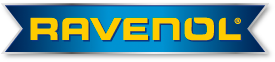 RAVENOL MPS Powersynth 2TRAVENOL MPS Motocross Powersynth 2T je vysoce kvalitní plně syntetický dvoutaktní motorový olej se speciálními estery a polyisobutylenem (PIB) pro vzduchem a vodou chlazené dvoutaktní motory. Vhodný pro samostatné mazací systémy a samomíchací systémy.RAVENOL MPS Motocross Powersynth 2T je formulován na bázi syntetických základových olejů s účinně nízkopopelnatými aditivy. Speciální složení podporuje rychlé spalování směsi, vynikající reakci na plyn a poskytuje vynikající ochranu proti opotřebení. Určeno pro dvoutaktní motory moderních evropských a asijských výrobců.Poznámky k použitíRAVENOL MPS Motocross Powersynth 2T lze obecně míchat s běžným benzínem v poměru 1:100.Díky vybranému balíčku aditiv je výrobek ideální pro závodění i na silnici. Zejména u vzduchem a vodou chlazených dvoutaktních benzínových motorů s velmi vysokými otáčkami a silně zatížených motorů Enduro, Motocross & Trial dosahuje optimálního mazání.Všechny uvedené hodnoty jsou cca.hodnoty a podléhají na trhu běžným odchylkám. Veškeré údaje odpovídají podle nejlepšího vědomí současnému stavu našich poznatků a vývoje. Změny zůstávají vyhrazeny. Veškeré odkazy na normy DIN slouží pouze popisu zboží a nepředstavují žádnou záruku .V problematických případech vyžadujte technickou konzultaci.Ravensberger Schmierstoffvertrieb GmbHPostfach 1163                                                         D-33824 Werther                                                 Telefon:  05203-9719-0 Fax:  05203-9719-40/41VlastnostiJednotkaDataZkouška podleBarvaČervená-Hustota při 20 ° Ckg / m³864EN ISO 12185Viskozita při 40 ° C.mm ² / s70,8DIN 51 562Viskozita při 100 ° Cmm ² / s10,7DIN 51 562Viskozitní index VI143DIN ISO 2909